METHODSSAMPLEQUESTIONNAIREPROCESSSTANDARDS USEDQUALITY CHECKSThis proposal / This study documentation was written in compliance with the criteria of the transparency initiative of the ADM Arbeitskreis Deutscher Markt- und Sozialforschungsinstitute e. V. It contains all of the criteria that apply to the used methods.Research agency, date and signature

______________________________Survey method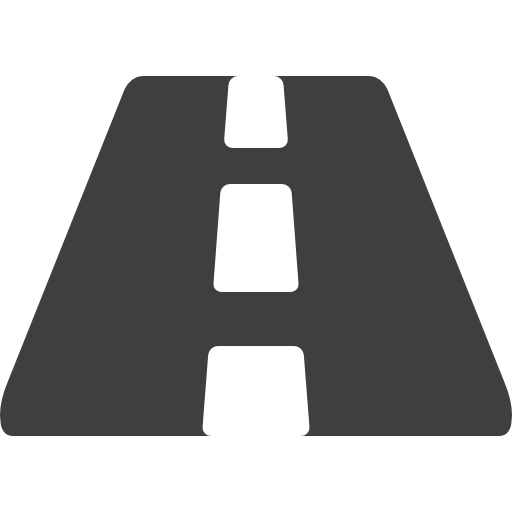 Population and target group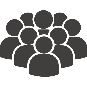 Sample sizeSampling frameSampling descriptionResponsive design (for online only)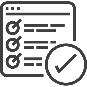 Pretest / Soft launchLength of interviews if using open-ended questions: method of coding and checksDuration of fieldwork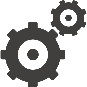 Fieldwork servicePanel management rules (for online only)Devices used (for online only)Standards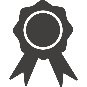 Data checks during fieldwork 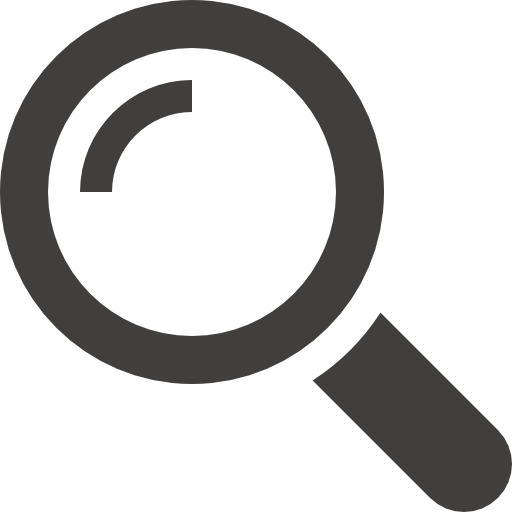 If applicable: Checks on external fieldwork providers Data checks during analysis